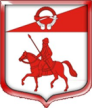 Администрация муниципального образованияСтаропольское сельское поселениеСланцевского муниципального района Ленинградской областиП О С Т А Н О В Л Е Н И Е13.04.2021                                                                                              № 36-пВ соответствии со статьёй 8 Федерального закона от 25.12.2008 №273-ФЗ «О противодействии коррупции», Указом Президента Российской Федерации от 10.12.2020 № 778 «О цифровых финансовых активах, цифровой валюте и о внесении изменений в отдельные законодательные акты Российской Федерации»,   на основании Протеста Сланцевской городской прокуратуры от 31.03.2021 № 86-88-21/59, руководствуясь уставом муниципального образования Старопольское  сельское поселение  Сланцевского муниципального района Ленинградской области, администрация  Старопольского сельского поселения постановляет:1.Внести в Порядок размещения сведений  о доходах, расходах, об имуществе и обязательствах  имущественного характера   лиц, замещающих должности муниципальной     службы в  администрации МО Старопольское сельское поселение и членов их семей  в сети Интернет на  официальном сайте МО Старопольское  сельское поселение и  представления  этих  сведений      средствам массовой информации для опубликования, утвержденный постановлением администрации Старопольского сельского поселения от 17.07.2018 № 119-п следующие изменения:1.1.Пункт 1 изложить в следующей редакции:«1.  Настоящим порядком устанавливаются обязанности администрации Старопольского сельского поселения по размещению сведений о доходах, расходах, об имуществе и обязательствах имущественного характера муниципальных служащих администрации Старопольского сельского поселения Сланцевского муниципального района, (далее – служащие), замещающих должности муниципальной службы, включенные  в перечни, установленные нормативными правовыми актами Российской Федерации, а  также нормативными правовыми актами органов местного самоуправления Старопольского  сельского поселения, а также сведений  о доходах, расходах, об имуществе и обязательствах имущественного  характера их супруг (супругов) и несовершеннолетних детей в информационно-телекоммуникационной сети "Интернет" на  сайте  администрации Старопольского сельского поселения Сланцевского муниципального района (далее -  сайт) и предоставлению этих сведений общероссийским средствам массовой информации для опубликования в связи с их запросами.».1.2.Первый абзац пункта 2 изложить в следующей редакции:«2. На официальном сайте размещаются и общероссийским средствам массовой информации предоставляются для опубликования следующие сведения о доходах, расходах, об имуществе и обязательствах имущественного характера  муниципальных служащих, замещающих должности муниципальной службы, включенные в перечни, установленные нормативными правовыми актами Российской Федерации, а также нормативными правовыми актами органов местного самоуправления Старопольского сельского поселения, а также сведений о доходах, расходах,  об имуществе и обязательствах имущественного  характера их супруг (супругов) и несовершеннолетних детей».1.3. подпункт «г» пункта 2 изложить в следующей редакции:«г) сведения об источниках получения средств, за счет которых совершена сделка по приобретению земельного участка, другого объекта недвижимого имущества, транспортного средства, ценных бумаг, акций (долей участия, паев в уставных (складочных) капиталах организаций), цифровых финансовых активов, цифровых прав, включающих одновременно цифровые финансовые активы и иные цифровые права, утилитарных цифровых прав, цифровой валюты, если сумма сделки превышает общий доход муниципального служащего и его супруги (супруга) за три последних года, предшествующих совершению сделки.».2.Настоящее постановление подлежит опубликованию в официальном приложении  к газете «Знамя труда» и размещению на сайте администрации муниципального образования Старопольское сельское поселение.3.Настоящее постановление вступает в силу на следующий день после его официального опубликования.4.Контроль за исполнением настоящего постановления оставляю за собой.Глава администрации Старопольское сельское поселение                                   А.В.Кушнерев                                                           О внесении изменений и дополнений в Порядок размещения сведений  о доходах, расходах, об имуществе и обязательствах  имущественного характера    лиц, замещающих должности муниципальной     службы в    администрации МО Старопольское   сельское      поселение и членов их семей в сети Интернет на официальном сайте МО Старопольское  сельское поселение   и   представления  этих     сведений         средствам    массовой  информации   для   опубликования, утвержденный   постановлением администрации муниципального образования Старопольское сельское поселение Сланцевского муниципального района Ленинградской области от 17.07.2018 № 119-п